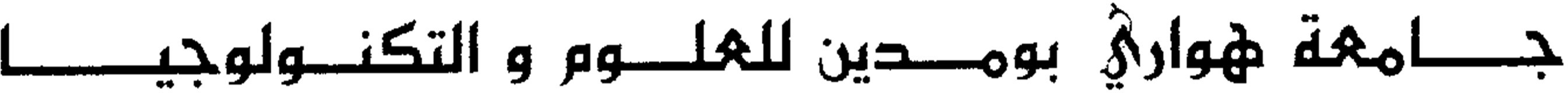 Université des Sciences et de Technologie Houari Boumediene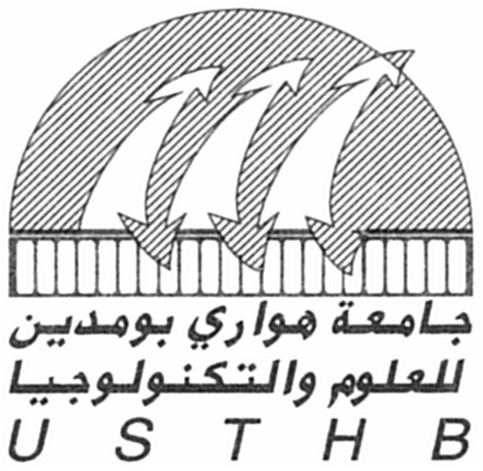 Faculté d’InformatiqueAnnée 20…… / 20…..	USTHB le ………………………..Etat d’avancement de PFE LicenceProjet N°..................................................................Etudiant(s) :Titre du projet :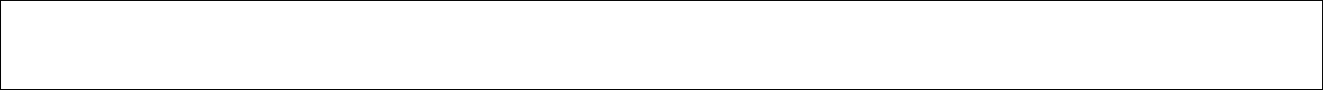 Organisme d’accueil :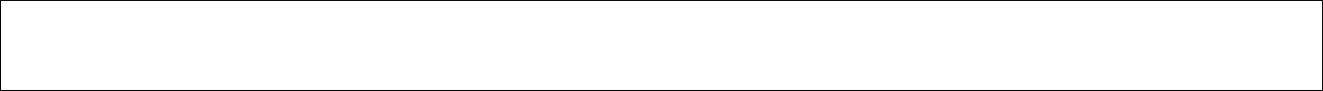 Cadre réservé au(x) promoteur (s) (1)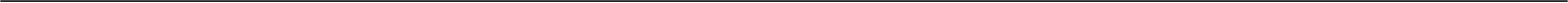 (1) L’étudiant doit déposer cet état d’avancement aux départements pour la planification de la soutenanceMatricule :	………………Nom :…………………Prénom :………….........Matricule :………………………Nom :……………………Prénom :………………..Promoteur 1 : ……………………………………………….Emargement :Promoteur 2 : :……………………………………..………..Emargement :Remarque :………………………………………………………………………………………………………………………………………………………………………………………………………………………………………………………………………………………………………………………………………………………